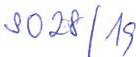 S M L O U V A o spolupráciI.S tran y smlouvyZoo logická zahrada Hodonín,se sídlem: U červených domků 3529, 695 O I Hodonín IČ:44164289DlČ: CZ6 I 900 1303Zastoupená: ředitelem, Mgr. Martinem Krugem Bankovní spojení: Komerční banka.a.s.Číslo účtu: xxxxxxxxxxdále jen ZOO2.	CULLINAN s.r.o.,se sídlem: Karla Křížka 846, 19014 Praha 9 - Klánovice IČ: 264 16 140DIČ: CZ264 16 140Zas to upená: jednatelem, MUDr. Radkou Krejcarovou Bankovní spojení: KB TrutnovČ ís lo účtu: xxxxxxxxxxxxxxxxzapsaná v obchodním rejstříku u Krajského soudu v Praze oddíl C. vložka 80497dále jen SpolečnostObě strany tuto smlouvu uzavírají dle ustanovení§ 2201 a násl. Zákona č. 89/2012 Sb., občanský zákoník, dle pozdějších předpisů.II.Předmět smlouvyZOO dává Společnosti dočasně výslovný souhlas s prodejem pamět11ich medailí ze sortimentu portfolia Společnosti s logem ZOO na reverzu medaile. Prodej bude realizován v areálu ZOO na náklady Společnosti a ta se zavazuje uhradit ZOO dohodnutou cenu a dodržet podmínky pro prodej, stanovené touto smlouvou. Medaile budou prodávány pomocí prodejních automatů umístěných v následujících lokalitách:Pavilon šelemPavilon primátůPavilon ptákůPavilon akvárií2. Změna 111ísta pro prodejní automaty je možná pouze po dohodě obou stran. Tato případná změna bude řešena dodatkem k této smlouvě.m.Povinnosti smluvních stranAutomaty na prodej pamětních medailí jsou a zůstávají majetkem Společnosti. Obě smluvní strany budou dbát  na  to,  aby  po  celou  dobu platnosti   smlouvy  byly  prodejní  automaty  viditelně  označeny  štítkem s uve dením provozovatele. ZOO není oprávněna bez předchozího písemného souhlasu Společnosti automaty, ani jej ich čás ti, přenechat k užívání jiné osobě, jakýmkoli způsobem jej zatěžovat právy třetích osob, jakkoli s nimi disponovat, nebo je přemístit, ne bo umožnit přemístění z místa, na němž byly automaty instalovány a zapojeny.Společnos t organizuje a plně odpovídá za prodej meda ilí, za tím účelem bude udržovat automaty v řádném aprovozuschopném stavu, zajiš ťovat doplňo vání automatů svými medailemi níže popsaným způsobem, bude provádět servis v termínech a způsobem předepsaným výrobcem a bude pohotově odstraňovat běžné závady a poruchy na zařízení, zpravidla do 48 hod in od nahlášení poruchy ze strany ZOO. Dále bude užívat automaty pouze k zajiš tění sjednaného úče lu.Společnos t je povinna po ukončení tohoto smluvního vztahu automaty na své náklady odstranit.Společnost je odpovědná za instalaci automatů v souladu s právními předpisy a ČSN.ZOO umožní přístup k automatům oprávněné osobě Společnosti v rámci  pravidelné  údržby,  doplňování minc í a odstraňování havarij ních závad i v rámci návštěvní doby pro návštěvníky zoo. Mimo návštěvní dobu ZOO umožní oprávněné osobě Společnosti vjezd moto ro vého vozidla.ZOO souhlasí, že v rámci smluvníc h podmínek uvedených v článku IV.. poskytne Společnosti kontaktní a fyzicky dostupnou osobu, která bude řešit příležitostné havarijní situace automatu (vhozené kamínky  a dřívka do mincovn íku) a případné reklamace návštěvníků ZOO vzniklých při prodeji pamětních medailív be.wbslužných automatech.Společnost poskytne kontaktní osobě klíš od automatu a bezúplatně 10 ks pamětních medailí od každého motivu za účele m řešení reklamačních řízení a případných sporů se zákazníky.IV.S mluvní cena a platební podmínk ySpolečnost se zavazuje ZOO zaplatit v rámci plnění z této smlouvy 20 % z celkového obratu z pro deje medailí, přičemž procenta se vypočítávají z hodnoty bez DPH. Smluvní strany se dohodly, že výši úplaty danou procentem z obratu je možné změnit pouze dohodou smluvních stran a to v takovém případě, že by došlo ke zdražení jednotkové ceny pamětní medaile.Společnost bude ZOO pravidelně předkládat výkaz prodeje jako fakturační podklad. V druhém a tfetím čtvrtletí kalendářního roku měsíčně, vždy do 1O. dne následujícího měsíce. Pro období prvního a čtvrtého čtvrtlet í J..alendářního roku za celé uplynulé čtvrtletl, vždy do 1O. dne následujícího měsíce (tzn. v dubnu zaI.Q. a v lednu za I V.Q. předchozího roku). ZOO bude na základě těchto podkladů fakturovat. Faktura má čtrnác tidenní splatnostode dne doručení. ZOO je oprávněna účtovat úrok z prodlení ve výši 0,05 % z dlužné částky za každý den prodlení.Společnos t se zavazuje jedenkrát ročně ZOO zaplatit částku 5.000 Kč bez DPH za propagační činnost, kterou ZOO pro Společnost provádí a dále za drobnou podporu, především kont rolu automatů, případné zapnutí a vypnutí nebo odstraněnícizích předmětů vhozených návštěvníky do automatu. Uvedená částka za servisní činno st je vztažena k celému kalendářnímu roku a bude proplacena jednorázově na základě faktury vystavené ZOO a zaslané Společnosti. ZOO vystaví a zašle fakturu k proplacení v průběhu 3Q.Společno s t se zava.wje umomit ZOO provedení kontroly evidence tržeb na vyžádání.V.D oba trvání smlouvySmlouvaje uzavřena na dobu I roku a to od 1. ledna 2020 do 31.prosince 2020ZOO je oprávněna od této smlouvy odstoupit:jestliže Společnost nedodrží dohodnutý sortiment a způsob prodejejestliže Společnost bude v prodlení s úhradou faktury více jak 15 dnů po splatnostipokud Společnost neumožní ZOO kontrolu tržeb, či zkres lí skutečné příjmy z prodejepokud prodejní cena jednot!ivé medaile bude jiná než 30 Kč nebo 1,5 EurSpolečno st je oprávněna od této smlouvy odstoupit, pokud ZOO poruší své  povinnosti  zvláště zásahem naru šujícím nebo omezujícím prodej medailí, porušenim bodu UI. odst. I, či nedodáním elektrické e nergie.Účastníc i této smlouvy se dohodli, že v případě ukončení smlouvy ZOO odkoupí zbývající medaile s logem ZOO od společnosti, a to za cenu 15,- Kč za kus bez DPH, nebo nechá Společnost  doprodat  zbývající medaile ve stávajících automatech tak, aby Společnosti žádné medaile s logem  ZOO  nezbyly (samozřejmostí je okamžitá inventura zásob Společnosti ihned po oznámeni výpovědi).Účinky odstoupení nastanou dnem doručení oznámení o odstoupení druhé smluvní s traně.VI.Závěrečná usta noveniVe věcech plnění této smlouvy je oprávněna za ZOO jednat pan ředitel xxxxxxxxxxx a  za Společnost pan xxxxxxxxxxxx, na základě Plné moci ze dne 5.2.2013.Adresa Společnosti pro elektronickou komunikaci: cullinan@cullinan.cz a pro písemnou komunikaci: Cullinan sro, Dvořákova 12, 460 01 Liberec ITato smlou, a je se psána ve 2 vyhotoveních, z nichž každá strana obdrží I výtisk.za ZOO Mgr.Martin KrugV Hodoníně dne@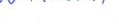 · 'f:MUDr. Radka Krejcarová	-	·-·-